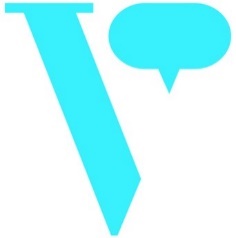 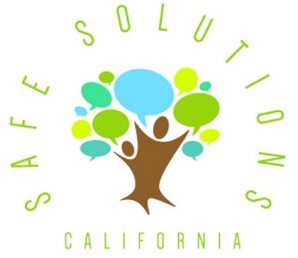 Credit Card Authorization Form Please compete all fields. You may cancel this authorization at any time by contacting us. This authorization will remain in effect until cancellation.I, ______________________________authorize _________________________ to charge my credit card above for the agreed upon purchase. I understand that my information will be saved to file for future transactions on my account. ____________________________________                                                ______________________________Customer Signature                                                                                            Date Section C: DOMESTIC VIOLENCE OFFENDER TREATMENT PROVIDER TRAINING COURSESPlease select which training course option you would like to register for. Class Time 8am-5pmSection A: COURSE INFORMATIONCourse Name: Domestic Violence Offender Treatment Provider Training Course Location: 3130 Bonita Road Suite 207, Chula Vista, CA 91910Section B: REGISTRANT INFORMATION *Last Name:                                                                      *First Name:                                                    Middle initial:Mailing Address:                                                               City:                                                                 Postal Code:*Telephone: Work:                                                            Cell Phone:                                                      Home:Fax:                                                                                      *Email:Professional Title:Company/ Organization:Section D: SIGNATURESApplicant:            _________________________                                                _______________________________                                                 Print                                                                                           Signature*Credit card authorization form (on backside) must be completed & submitted with registration form to complete registration & reserve your spot in trainingPlease email or fax the completed registration from to the Safe Solutions Office at least 2 days prior to the course Email: Admin@vmrtherapy.com, DRV@vrmtherapy.com, or Fax: (619) 500-5834Staff Use OnlyRegistration form complete (staff to check):     Yes      No       Date:_______ Checked by:___________________Payment completed:   Yes      No          Email Receipt Confirmation: Yes    No              Other:_______________Comments;Credit Card InformationCard Type:           Mastercard                           Visa                             Discover                                                                Other:_____________________Cardholder Name (as shown on card): Card Number:                                                                                                   CVV:Expiration date (mm/yy): Cardholder Zip Code (from credit card billing address):